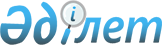 Об утверждении Правил выдачи заключения антимонопольного органа об отсутствии субъектов частного предпринимательства, осуществляющих производство аналогичных товаров, работ, услугПриказ Председателя Агентства по защите и развитию конкуренции Республики Казахстан от 8 июля 2022 года № 190/НҚ
      В соответствии с подпунктом 27) пункта 3 статьи 39 Закона Республики Казахстан "О государственных закупках" ПРИКАЗЫВАЮ:
      1. Утвердить прилагаемые Правила выдачи заключения антимонопольного органа об отсутствии субъектов частного предпринимательства, осуществляющих производство аналогичных товаров, работ, услуг.
      2. Департаменту экономической концентрации и контроля государственных предприятий Агентства по защите и развитию конкуренции Республики Казахстан (далее – Агентство) в установленном законодательством порядке обеспечить:
      1) в течение десяти календарных дней после подписания настоящего приказа направление его на казахском и русском языках в Республиканское государственное предприятие на праве хозяйственного ведения "Институт законодательства и правовой информации Республики Казахстан" Министерства юстиции Республики Казахстан для официального опубликования и включения в Эталонный контрольный банк нормативных правовых актов Республики Казахстан;
      2) размещение настоящего приказа на интернет-ресурсе Агентства по защите и развитию конкуренции Республики Казахстан.
      2. Контроль за исполнением настоящего приказа возложить на курирующего заместителя Председателя Агентства.
      3. Настоящий приказ вступает в силу со дня его подписания. Правила выдачи заключения антимонопольного органа об отсутствии субъектов частного предпринимательства, осуществляющих производство аналогичных товаров, работ, услуг Глава 1. Общие положения
      1. Настоящие Правила выдачи заключения антимонопольного органа об отсутствии субъектов частного предпринимательства, осуществляющих производство аналогичных товаров, работ, услуг (далее – Правила) разработаны в соответствии с подпунктом 27) пункта 3 статьи 39 Закона Республики Казахстан "О государственных закупках".
      2. В настоящих Правилах используется следующее понятие:
      потенциальный поставщик – акционерное общество, товарищество с ограниченной ответственностью, сто процентов голосующих акций (долей участия в уставном капитале) которых принадлежат государству, и государственное предприятие, в отношении которого государственный орган осуществляет управление в соответствии с законодательством Республики Казахстан о государственном имуществе, соответствующие полномочия которых, в том числе государственного органа, установлены законами Республики Казахстан, указами Президента Республики Казахстан.
      Иные понятия, используемые в настоящих Правилах, определены в Предпринимательском кодексе Республики Казахстан и иных нормативных правовых актах. Глава 2. Порядок выдачи заключения антимонопольного органа об отсутствии субъектов частного предпринимательства, осуществляющих производство аналогичных товаров, работ, услуг
      3. Для получения заключения антимонопольного органа об отсутствии субъектов частного предпринимательства, осуществляющих производство аналогичных товаров, работ, услуг (далее – заключение) государственный орган представляет в антимонопольный орган либо его территориальное подразделение (далее – уполномоченный орган) ходатайство по форме согласно приложению к настоящим Правилам через Единую систему электронного документооборота.
      4. Уполномоченный орган выдает заключение в течение тридцати календарных дней с момента поступления ходатайства.
      5. В ходе рассмотрения ходатайства уполномоченный орган вправе запросить в сроки, которые не могут быть менее пяти рабочих дней, от субъектов рынка и (или) государственных органов дополнительные сведения и (или) документы, необходимые для выдачи заключения.
      На период предоставления дополнительных сведений и (или) документов срок рассмотрения ходатайства приостанавливается, о чем уполномоченный орган в течение трех рабочих дней со дня приостановления срока извещает государственный орган, подавший ходатайство.
      6. Уполномоченный орган при выдаче заключения может использовать:
      1) собственные исследования;
      2) маркетинговые, социологические исследования, выборочные опросы и анкетирование субъектов рынка, граждан, общественных организаций;
      3) сведения, полученные от государственных органов, физических и юридических лиц;
      4) данные: 
      официальной статистической информации;
      ассоциаций, общественных объединений, Национальной палаты предпринимателей Республики Казахстан "Атамекен".
      7. Выдача заключения состоит из следующих этапов:
      1) определение товарного рынка и его географических границ;
      2) определение количества субъектов рынка, действующих на соответствующем товарном рынке;
      3) выдача заключения.
      8. По результатам рассмотрения ходатайства уполномоченный орган выдает заключение с указанием:
      1) наименования закупаемых товаров, работ, услуг;
      2) вывода об отсутствии субъектов частного предпринимательства, осуществляющих производство аналогичных товаров, работ, услуг.
      9. Заключение подписывается курирующим заместителем руководителя уполномоченного органа или руководителем территориального подразделения уполномоченного органа.
      10. При наличии субъектов частного предпринимательства, осуществляющих производство аналогичных товаров, работ, услуг уполномоченный орган направляет государственному органу, подавшему ходатайство, мотивированный отказ в выдаче заключения.
                                                 В __________________________                                                       (полное наименование                                                 уполномоченного органа)                                                 от__________________________                                                       (полное наименование                                                 государственного органа)  Ходатайство о выдаче заключения антимонопольного органа об отсутствии субъектов частного предпринимательства, осуществляющих производство аналогичных товаров, работ, услуг
      Прошу предоставить заключение антимонопольного органа об отсутствии субъектов частного предпринимательства, осуществляющих производство аналогичных товаров, работ, услуг. 
      К настоящему ходатайству прилагаются материалы согласно приложению к настоящей форме.
      Полноту и достоверность прилагаемых документов подтверждаю.
      Подпись руководителя, заместителя государственного органа
      "__" ___________ 20___г. (подпись). Перечень материалов, предоставляемых для получения заключения антимонопольного органа об отсутствии субъектов частного предпринимательства, осуществляющих производство аналогичных товаров, работ, услуг
      Примечание. На каждый вопрос представляется исчерпывающий ответ. При невозможности предоставить полную информацию предоставляется оценочная или прогнозная информация с указанием на то, что она является оценочной или прогнозной, а также указываются источники ее получения и использованные методы оценки и прогноза.
					© 2012. РГП на ПХВ «Институт законодательства и правовой информации Республики Казахстан» Министерства юстиции Республики Казахстан
				
      Председатель 

С. Жумангарин
Утвержден
приказом Председателя 
Агентства по защите и
развитию конкуренции
Республики Казахстан
от 8 июля 2022 года № 190/НҚПриложение
к Правилам выдачи заключения
антимонопольного органа об 
отсутствии субъектов частного 
предпринимательства,
осуществляющих производство
аналогичных товаров, работ, 
услугФормаПриложение
к форме ходатайства о выдаче
заключения антимонопольного
органа об отсутствии субъектов
частного предпринимательства,
осуществляющих производство
аналогичных товаров, работ, 
услуг
1.
Контактное лицо
Указывается фамилия, имя, отчество (при его наличии), должность, адрес, телефон с приложением документа, подтверждающего его полномочия
2.
Цель осуществления закупки из одного источника
Перечисляются обоснования и цели. Указываются причины, по которым планируемые товары, работы, услуги осуществляются способом из одного источника.
3.
Границы товарного рынка, в которых планируется приобретение из одного источника товаров (работ, услуг)
Административные границы (район, город, область, республика) на территории, которых будут приобретаться товары, работы, услуги
4.
Планируемые объемы товаров работ, услуг закупок из одного источника
Сведения предоставляются в натуральном и стоимостном выражении
5.
Период оказания товаров, работ, услуг, закупаемых у потенциального поставщика
Указываются предполагаемый срок оказания товаров, работ, услуг, закупаемых у потенциального поставщика